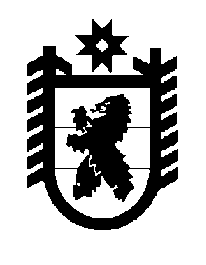 Российская Федерация Республика Карелия    ПРАВИТЕЛЬСТВО РЕСПУБЛИКИ КАРЕЛИЯРАСПОРЯЖЕНИЕот  2 марта 2018 года № 173р-Пг. Петрозаводск Внести в распоряжение Правительства Республики Карелия 
от 22 августа 2008 года № 350р-П (Собрание законодательства Республики Карелия, 2008, № 8, ст. 1051) следующие изменения:1) в пункте 4 слова «В.Д. Бойнича» заменить словами «по социальным вопросам Л.А. Подсадник»;2) в Основных направлениях государственной политики в Республике Карелия по духовно-нравственному воспитанию населения до 2020 года, утвержденных указанным распоряжением:а) в абзаце четырнадцатом раздела 1 слова «разработана и утверждена Программа противодействия коррупции на территории Республики Карелия на 2008 – 2010 годы» заменить словами «разработан и утвержден План мероприятий по противодействию коррупции на территории Республики Карелия на 2017 – 2019 годы»;б) в разделе 3:абзац шестьдесят четвертый изложить в следующей редакции:«реализация государственной программы «Патриотическое воспитание граждан Российской Федерации на 2016 – 2020 годы», подпрограммы «Патриотическое воспитание граждан Российской Федерации, проживающих на территории Республики Карелия» государственной программы Республики Карелия «Развитие физической культуры, спорта и совершенствование молодежной политики»;»;в абзаце семидесятом слово «милиции» заменить словом «полиции».
           Глава Республики Карелия                                                              А.О. Парфенчиков